APPENDIX AOMB No. 0925-0001 and 0925-0002 (Rev. 10/15 Approved Through 10/31/2018)BIOGRAPHICAL SKETCHProvide the following information for the Senior/key personnel and other significant contributors.
Follow this format for each person.  DO NOT EXCEED FIVE PAGES.NAME:POSITION TITLE:EDUCATION/TRAINING (Begin with baccalaureate or other initial professional education, such as nursing, include postdoctoral training and residency training if applicable. Add/delete rows as necessary.)A sample Biographical Sketch may be provided upon request to help complete Sections A, B, C, and D (these forms can also be found at http://grants.nih.gov/grants/funding/424/index.htm):  Personal StatementPositions and HonorsContribution to ScienceResearch Support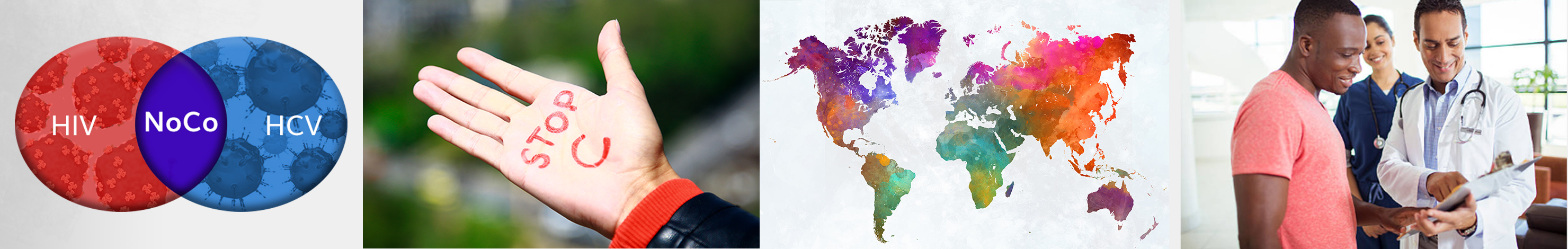 Please answer all sections below and submit the completed form (as a MS Word document) to NoCo@Gilead.com with the email subject heading “NoCo LOI – [Principal Investigator Name, Organization Name, Country]” by August 9, 2019. Letters received after this date will not be accepted for consideration. If you have questions about this form, please ask your local Gilead Medical Scientist or email NoCo@Gilead.com. Please answer all sections below and submit the completed form (as a MS Word document) to NoCo@Gilead.com with the email subject heading “NoCo LOI – [Principal Investigator Name, Organization Name, Country]” by August 9, 2019. Letters received after this date will not be accepted for consideration. If you have questions about this form, please ask your local Gilead Medical Scientist or email NoCo@Gilead.com. Investigator/Institution InformationInvestigator/Institution InformationOrganization/Institution Name Principal Investigator   Degree/Title(s)   Department   Address   City, State, Zip/Province, Postal Code   Country   Telephone   Email    Description of Organization/Institution     Hospital                                    Academic Research     Government Entity                   Other: ______________________ Does your organization/institution have an  active grant from Gilead?                                       Yes                  No  
 Has your organization/institution applied for  or received funding from Gilead in the  past? Yes                  NoExecutive SummaryExecutive SummaryProject Title (Do not exceed 25 words)Estimated Budget Requested from Gilead
Must not exceed $600,000 USD. Must include overhead costs and all applicable taxes. Overhead in excess of 30% will not be approved. Funding Requested from Other Sources?If yes, include name and amount in USD. Study Design (check all that apply)     Prospective                                Retrospective     Observational                             Interventional     Modelling                                  ImplementationStudy Population (check all that apply) Children/Adolescents   Children Clinic or Health System Corrections Homeless
 Men who have sex with men  Mental health conditions Migrants Minorities    Older adults People on HIV PrEP     Poverty Rural communities  Sex workers         Substance use disorders     Transgender Urban cities Women           Other. Please specify: ______________________________________Study Topics (check all that apply)  Access to health care services   Collocation of care (harm reduction, social services, etc)  Correction settings   Cost effectiveness   Diagnosis algorithm   Harm-reduction measures  Integrating models in hardest-to-treat populations   Interventions by HCPs and/or technology  Joined efforts within networks and organizations  Rapid treatment initiation  Re-infection  Screening  Stigma  Transmission networks  Other: Please specify: _____________________________________
 Abstract (Do not exceed 200 words) Abstract (Do not exceed 200 words)Research PlanResearch Plan         Provide your responses to Questions 1 through 5 below. Please limit your response to 1,000 words.             References do not count toward the word count.Background/ scientific rationaleSpecific study objectivesResearch methods/ study design/ analytic considerations including sample sizePotential impact of the research projectStudy duration (in months)          If relevant, include preliminary studies and scalability/sustainability of the project         Provide your responses to Questions 1 through 5 below. Please limit your response to 1,000 words.             References do not count toward the word count.Background/ scientific rationaleSpecific study objectivesResearch methods/ study design/ analytic considerations including sample sizePotential impact of the research projectStudy duration (in months)          If relevant, include preliminary studies and scalability/sustainability of the projectBiographical SketchesUse the NIH biosketch format in Appendix A to provide abbreviated bio sketches for the principal investigator and up to two additional key co-investigators or collaborators, if applicableAn example can be provided upon request Online access to these documents can be found at the following hyperlink: http://grants.nih.gov/grants/funding/424/index.htmBiographical SketchesUse the NIH biosketch format in Appendix A to provide abbreviated bio sketches for the principal investigator and up to two additional key co-investigators or collaborators, if applicableAn example can be provided upon request Online access to these documents can be found at the following hyperlink: http://grants.nih.gov/grants/funding/424/index.htmBy entering my name below, I hereby certify that the above statements are true and correct to the best of my knowledge.By entering my name below, I hereby certify that the above statements are true and correct to the best of my knowledge.Name & Title								                                 DateName & Title								                                 DateINSTITUTION AND LOCATIONDEGREE(if applicable)Completion DateMM/YYYYFIELD OF STUDY